Dodatek č. 1 ke Smlouvě o partnerství s finančním příspěvkem v rámci výzvy č. 30_20_010Olomoucký krajse sídlem: Jeremenkova 1191/40a, 779 00 Olomouczastoupený: RNDr. Alešem Jakubcem, PhD., uvolněným členem Rady Olomouckého krajeIČO: 60609460	bankovní spojení: 4167692/0800(dále jen „příjemce“)aZákladní škola Přerov, Boženy Němcové 16se sídlem: Boženy Němcové 101/16, Přerov I-Město, 750 02 Přerov		zastoupená: Mgr. Ilonou Bočinskou		IČO: 45180059				bankovní spojení: 9832831/0100RED IZO: 600146880číslo partnera v projektu: P40(dále jen „partner“)uzavírají níže uvedeného dne, měsíce a roku tento Dodatek č. 1 ke Smlouvě o partnerství s finančním příspěvkem č. 2020/04399/OŠM/DSMI.Dne 24. 7. 2020 uzavřel Olomoucký kraj s partnerem Smlouvu o partnerství s finančním příspěvkem v rámci výzvy č. 30_20_010 (dále jen „Smlouva“), jejímž předmětem je úprava právního postavení příjemce a jeho partnera, jejich úlohy a odpovědnosti, jakož i úprava jejich vzájemných práv a povinností při realizaci projektu „Obědy do škol v Olomouckém kraji II.“. II.S ohledem na skutečnost, že v průběhu realizace Smlouvy došlo ke snížení počtu osob, které dostávají potravinovou pomoc oproti předpokladu a snížení počtu vydaných jídel na osobu, dohodly se smluvní strany na snížení finanční podpory (příspěvku) a změně Smlouvy o partnerství s finančním příspěvkem tak, jak je dále uvedeno v tomto dodatku.Čl. III odst. 2) nově zní: Přehled indikátorů, které mají být naplněny partnerem:Celkový počet osob, které dostávají potravinovou pomoc139jde o závazek v počtu podpořených osob; každá osoba se započítává pouze jednou, bez ohledu na to kolikrát podporu obdržela (počet unikátně podpořených osob); odchýlení od závazku je popisováno a zdůvodňováno ve zprávě o realizaci projektu. Počet vydaných jídel27105Hodnoty se určí na základě pravidelného sledování odběru stravného v zapojených školách.Fakultativně lze sledovat další indikátoryČl. V odst. 2) nově zní: Celkový finanční podíl partnera na projektu činí: 782 964,00 KčČástku ve výši 158 681,25 Kč (tj. rozdíl částek ve výši 941 645,25 Kč a 782 964,00 Kč) je povinen vrátit Partner prostřednictvím svého zřizovatele na účet Příjemce – 4167692/0800.Ostatní ustanovení těchto článků zůstávají beze změn.III.Dosavadní znění Přílohy č. 1 se ruší a nahrazuje se novým zněním Přílohy č. 1, která je nedílnou součástí tohoto dodatku.IV.Uzavření tohoto dodatku bylo schváleno usnesením Zastupitelstva Olomouckého kraje č. UZ/…/…/2020 ze dne 21. 12. 2020. Ostatní ustanovení Smlouvy zůstávají beze změn.Tento dodatek nabývá platnosti a účinnosti jeho uveřejnění v registru smluv.Tento dodatek bude uveřejněn v registru smluv dle zákona č. 340/2015 Sb., o zvláštních podmínkách účinnosti některých smluv, uveřejňování těchto smluv a o registru smluv (zákon o registru smluv), ve znění pozdějších předpisů. Uveřejnění dodatku v registru smluv zajistí příjemce.Dodatek bude také zveřejněn postupem dle § 10d zákona č. 250/2000 Sb., o rozpočtových pravidlech územních rozpočtů, ve znění pozdějších právních předpisů.Nedílnou součástí tohoto Dodatku č. 1 je Příloha č. 1 – Finanční tabulka – Podklad pro zapojení školy do projektuTento dodatek je sepsán ve třech vyhotoveních, z nichž jedno vyhotovení obdrží příjemce, jedno vyhotovení partner a jedno vyhotovení bude poskytnuto poskytovateli dotace.V ..................... dne ..........................		V Olomouci dne ..........................	Přílohy:Příloha č. 1 – Finanční tabulka – Podklad pro zapojení školy do projektu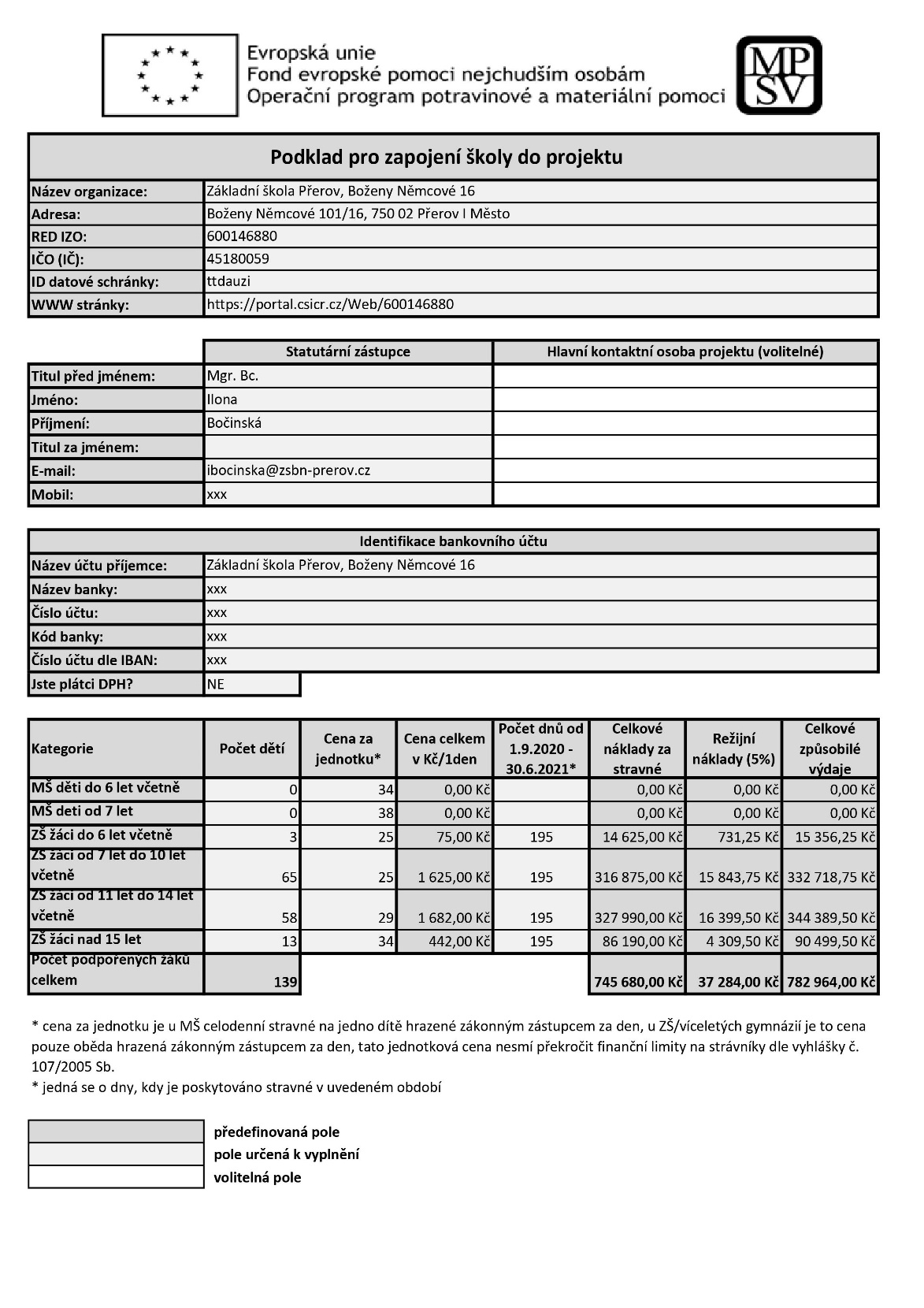 ……………………………..za partneraMgr. Ilona Bočinskáředitelka…………………………..za příjemceRNDr. Aleš Jakubec, PhD.uvolněný člen Rady Olomouckého kraje